МУНИЦИПАЛЬНОЕ  БЮДЖЕТНОЕ УЧРЕЖДЕНИЕ ДОПОЛНИТЕЛЬНОГО ОБРАЗОВАНИЯ ГОРОДА КЕРЧИ РЕСПУБЛИКИ КРЫМ«ЦЕНТР ДЕТСКОГО И ЮНОШЕСКОГО ТВОРЧЕСТВА» МЕТОДИЧЕСКАЯ РЕКОМЕНДАЦИЯТема: Живые камешки «Подводный мир» 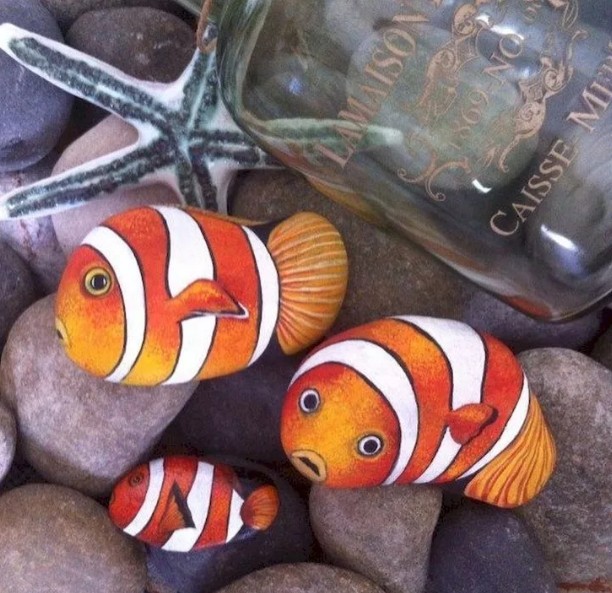 Составитель:Носырева Инна ВасильевнаПедагог дополнительного образования образцового коллектива-студии «Пейзажная пластика»   г. КерчьЦель: Ознакомление с историей возникновения рисунка на камнях и выполнение рисунка рыбки на камешке (морская галька).Задачи:Обучение нетрадиционной технике декоративного искусства «Роспись по гальке»; Развивать творческие способности, воображение художественных образов (морских рыбок) на основе природных форм - камешков, наблюдательность, зрительную память;Воспитывать любовь к природному материалу.Рисование является одним из важнейших средств познания мира и развития знаний эстетического восприятия, так как оно связано с самостоятельной, практической и творческой деятельностью ребенка. Использование нетрадиционных способов рисования позволяет разнообразить способности ребенка в рисовании, пробуждают интерес к исследованию изобразительных возможностей материалов и, как следствие повышают интерес к изобразительной деятельности в целом.Еще в далекой древности человек рисовал на камнях, до наших дней сохранились рисунки людей в которых они изображали животных, сцены охоты, жизни, а так же тексты с описанием происходящих событий. Камень это природный материал и считается, что различные виды камня обладают особой энергией, которая передается человеку. Через камень мы прикасаемся к природе к её загадкам. Мы будем использовать камень, чтоб создать на нем рисунок, вложить в него частичку своей души и фантазии. Говорят, что камни запоминают энергетику каждого человека держащего его в руках.Наши камешки (морская галька), которой морские волны придали округленные формы, отшлифовали, перекатывая их с места на место и сегодня мы, превратим их в веселых рыбок.Необходимые материалы: Камешки (морская галька);Краски (акрил, гуашь), простой карандаш, ластик, кисточки разных размеров, баночка с водой, акриловый лак;Клей ПВА;Лучше всего для разрисовывания подходят некрупные морские камешки. Они плоские, рисунок на них ложится ровно и красиво.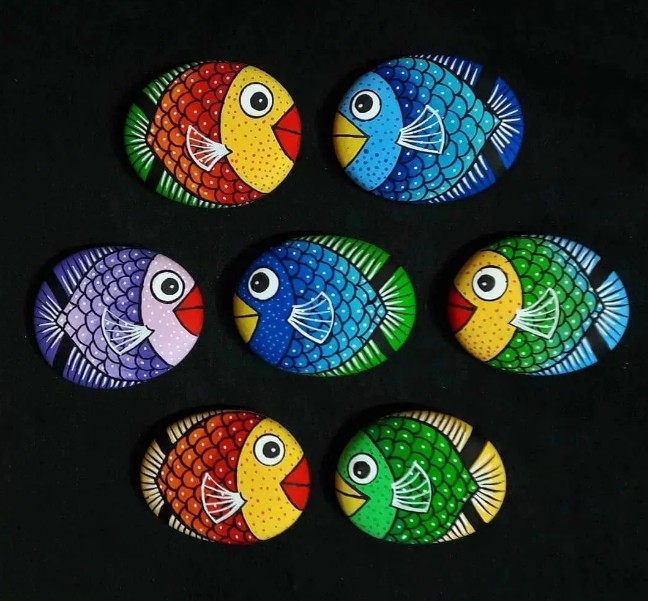 Приступим! Очищаем камешки с помощью влажных ватных дисков или тщательно моем их;Даем камешкам хорошенечко просохнуть;Рассматриваем форму камней и подбираем нужный соответственно задумке;Грунтуем поверхность, которая будет покрываться краской (если камень очень большой, он часто бывает не полностью покрыт рисунком). Проще всего сделать это, смешав клей ПВА и белую краску 1:1;Даем время для полного просыхания поверхности;Прорисовываем карандашом детали будущей картинки;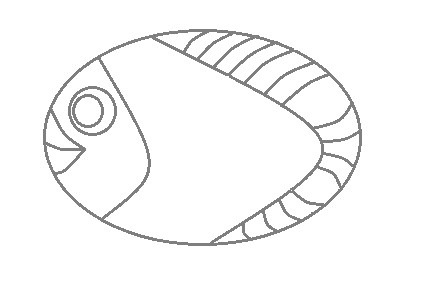 Приступаем к тонированию, темно-синим цветом аккуратно выводим линию жабры и немного растушевываем край по направлению к хвосту;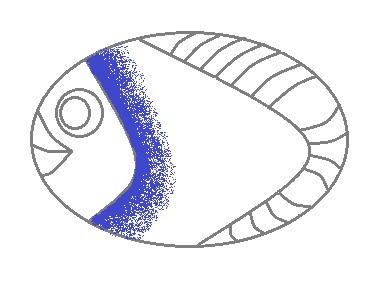 Далее, в темно-синий, добавляем чуточку белого цвета и постепенно вводим следующий тон, таким образом проделываем до самого хвостика, все светлее и светлее; 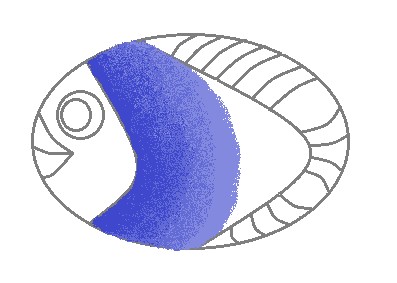 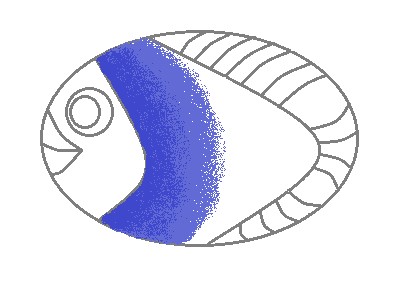 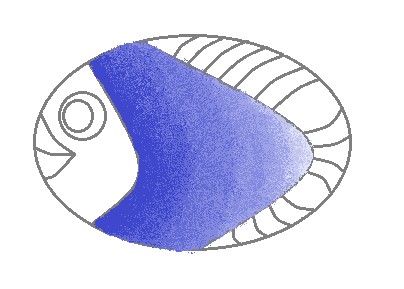 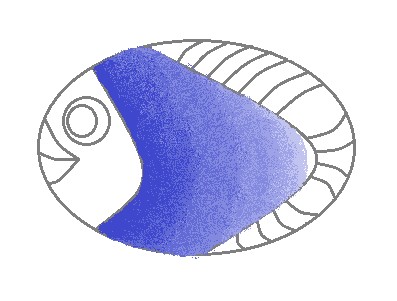 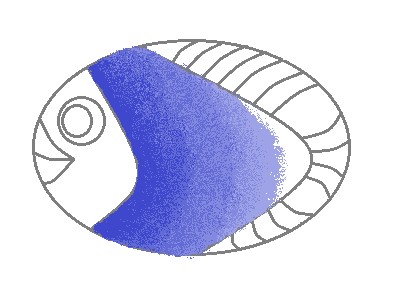 Таким образом мы достигли красивейшей растяжки цвета – градиент;Даем изделию просохнуть;Желтым цветом покрасим губки рыбке. Зленым цветом, плавнички и хвостик. Стараемся что бы краска другого цвета не попадала на уже готовые детали;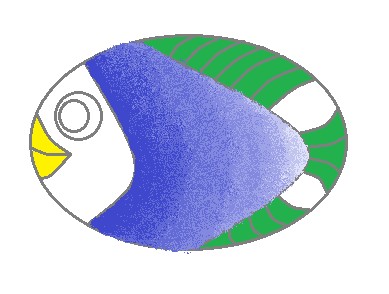 В палитру наберем зеленый цвет и добавим желтый. Получившимся салатовым оттенком, высветляем наружный края плавничков и хвостика;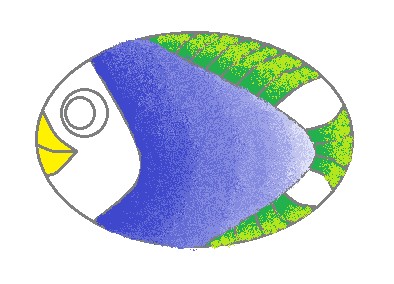 Даем изделию просохнуть;Далее, закрасим темно-синим цветом голову;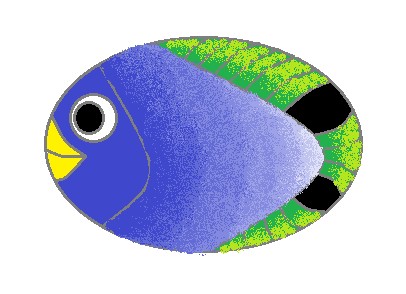 Черным очень аккуратно закрасим внутреннюю часть глаза (зрачок) и части между плавниками и хвостиком;Даем изделию хорошо просохнуть;Белой краской добавим блики на глаз;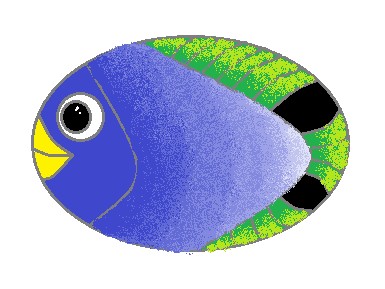 Основа рыбки готова, будем детализировать! Выбираем самую тонкую кисточку, набираем черный цвет и будем прорисовываем тончащие линии. Выделяем линию жабры, отделив голову от туловища. Прорисовываем имитацию чешуи, разделяем черными контурами прожилочки  на плавниках и хвостике, контуры линий губ рыбки;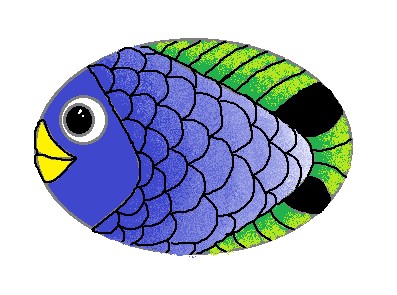 Хорошенько промываем кисточку и набираем белый цвет. Очень медленно и аккуратно рисуем блики на каждой чешуйке, на каждой ппрожилочке плавничков и хвостике, а так же на верхних частях губ рыбки;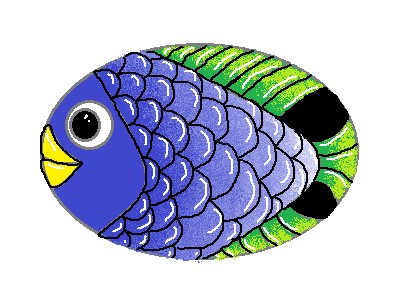 И последний штрих, конечно же прозрачный боковой плавничок. Тоненькой кисточкой, белым цветом нарисуем контур плавничка. Прорисуем прожилочки на плавничке. 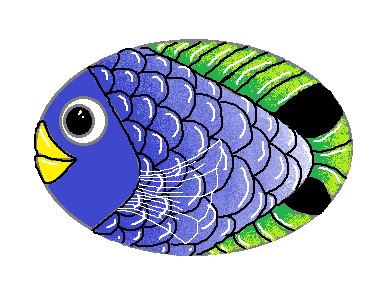 Даем рыбке хорошенько просохнуть. И закрепим всю эту красоту, тонким слоем лака (можно использовать прозрачный лак для ногтей). Обязательно проветриваем комнату!Рыбка готова! Используя полученные навыки и методы, создаем собственные дизайны рыбок. Экспериментируем с цветами, формой, деталями создавая целый «аквариум» разнообразных, красочных рыбок.Собрав целую коллекцию рыбок, можно создать картину в технике «Ассамбляж», а так же украсить яркими рыбками полочки в ванной комнате и т. д.Китайская мудрость:Расскажи мне – и я забудуПокажи мне – и я запомнюДай мне сделать самому- и я научусь.Желаю творческих успехов!